Сумська міська радаVІІІ СКЛИКАННЯ                  СЕСІЯРІШЕННЯвід                               №          -МРм. СумиРозглянувши пропозицію секретаря Сумської міської ради Артема КОБЗАРЯ, відповідно до  рішення Сумської міської ради від 31 січня  2024 року № 4372-МР «Про недовіру та дострокове припинення повноважень Сумського міського голови Олександра Лисенка», частини другої статті 42, пункту 5 частини четвертої статті 42, частини третьої статті 51 Закону України «Про місцеве самоврядування в Україні», керуючись пунктом 3 частини першої статті 26 Закону України «Про місцеве самоврядування в Україні» Сумська міська радаВИРІШИЛА:Внести зміни до рішення Сумської міської ради від 31 січня 2024 року № 4376-МР «Про утворення виконавчого комітету Сумської міської ради VIII скликання та визначення його чисельності» (зі змінами), виклавши пункт 2 рішення у наступній редакції:«2. Визначити чисельність виконавчого комітету Сумської міської ради VIII скликання у кількості 17 осіб.». Секретар Сумської  міської ради					Артем КОБЗАРІніціатор розгляду питання – секретар Сумської міської ради Артем КОБЗАРПроект рішення підготовлений відділом організаційно-кадрової роботи Сумської міської радиДоповідає: Владислав КУПРІЄНКО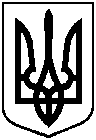 Проєкт оприлюднено«___» __________ 2024 р.Про внесення змін до рішення Сумської міської ради від 31 січня 2024 року № 4376-МР «Про утворення виконавчого комітету Сумської міської ради VIII скликання та визначення його чисельності» (зі змінами)